CATANDUVAS, 16 A 20 DE NOVEMBRO DE 2020.SEGUNDA A SEXTA- FEIRA.PROFESSORA:ALUNO (A):REPRESENTE OS NÚMEROS COM ALGARISMOS:CATORZE:__________CENTO E VINTE E OITO:_________VINTE:_______DEZESSEIS:_________SETENT A TRÊS:_________DUZENTOS E OITENTA E QUATRO:_________NOVENTA E NOVE:________CINQUENTA:________CENTO E UM:________DEZOITO:________QUATROCENTOS E DOZE:________VINTE E NOVE:______SEISCENTOS:__________TREZE:_______SETECENTOS E TRINTA E DOIS:__________OITOCENTOS E VINTE E UM:__________MIL:__________ESCREVA POR EXTENSO (NOME DOS NÚMEROS).10_________________20_________________30_________________40______________________50__________________________________60_______________________________70_________________________________80____________________________________90________________________________________100_____________200________________________________________300______________________________________400__________________________________________500_________________________________________600_________________________________________700___________________________________________800___________________________________________900___________________________________________1.000_________________________________________TRIPLO: É TRÊS VEZES MAIS QUE QUALQUER QUANTIDADE.             O TRIPLO DE 2 É 6 OU 3X2 = 6		             O TRIPLO DE 3 É 9 OU 3X3=9AGORA É COM VOCÊ:O TRIPLO DE 2 É 2+ 2+2 = 6 OU 3X2=6O TRIPLO DE 3 É 3+3+3=____ OU 3X3=_____O TRIPLO DE 4 É 4+4+4=____ OU 3X4=_____O TRIPLO DE 5 É 5+5+5=_____ OU 3X5=______O TRIPLO DE 6 É 6+6+6=_____ OU 3X6=______O TRIPLO DE 7 É 7+7+7=_____ OU 3X7=______O TRIPLO DE 8 É 8+8+8=_____ OU 3X8=______O TRIPLO DE 9 É 9+9+9=_____ OU 3X9=______O TRIPLO DE 10 É 10+10+10=_____ OU 3X10=_______4-PREENCHA A TABELA: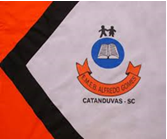 ESCOLA MUNICIPAL DE EDUCAÇÃO BÁSICA ALFREDO GOMES.DIRETORA: IVÂNIA NORA.ASSESSORA PEDAGÓGICA: SIMONE ANDRÉA CARL.ASSESSORA TÉCNICA ADM. TANIA N. DE ÁVILA.PROFESSORAS: DANIA CECILIA DAROLD E SOILI GROSS FELIPPE.DISCIPLINA: CATANDUVAS – SCANO 2020 - TURMA 2ºANOPARA ACHAR O TRIPLO DE UM NÚMERO, BASTA MULTIPLICAR ESSE NÚMERO POR 3.X0123456789103